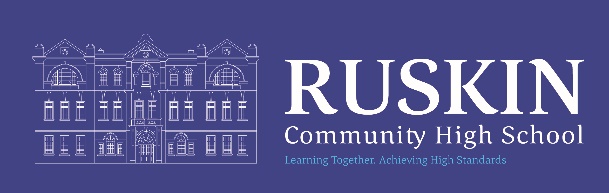 POLICY INFORMATIONName of Policy/Procedure:	Anti-Bullying PolicyOriginal date drawn up:	September 2011		Original date adopted:		29th November 2012Current version date:		Spring Term 2018Review cycle:			AnnualNext review date:		Spring Term 2023Anti-Bullying PolicyRuskin Community High School is committed to providing a caring, friendly, physically safe and emotionally secure atmosphere.  Bullying of any kind is unacceptable at our school.  If bullying does occur all students should be able to report the incident and know that the problem will be dealt with promptly and effectively.What is bullying?Bullying is the wilful intention to hurt, threaten or frighten someone, by an individual or a group.Bullying can be physical or verbal and it can be carried out using technology and social media.PhysicalPhysical assault, beatings and violent attacks including gangs.Kicking, punching, arm twisting, pushing.Flicking, poking.Messing about with, hiding or taking other people’s belongings in order to upset them.Threatening with older brothers/sisters/friends.Sexual/homophobic/racial harassment.VerbalLeaving people out.Name calling, e.g. using language that puts people down.Referring to family/home life/clothes.Teasing which gets out of hand.Sarcasm/saying nasty hurtful personal things.Stirring – encouraging others to fight.Sexual, homophobic, religious and racial abuse.Cyber bullyingUsing texts, emails, photos, camera and video facilities or websites to cause distress to others.Homophobic bullyingEvidence of homophobic bullying suggests that children and young people who are gay, lesbian, bisexual or transgender (or perceived to be) face a higher risk of victimisation than their peers.  Homophobic bullying is least likely to be reported since disclosure may mean `coming out’ to teachers and parents before they are ready to.Cyber bully is a `method’ of bullying rather than a `type’ of bullying.  It includes bullying via text messages, instant messenger services and social network sites, email and via images or videos posted on the internet or spread via mobile phones.  It can take the form of any type of bullying such as racial, sexual, homophobic, disability etc.  Where feasible staff to screen shot evidence on school devices.Parents to be encouraged to monitor student’s phone when complaints have been raised by other students.It is parental responsibility to ensure students are of the appropriate age to register and use social media sites.  Mobile phones should not be used in school.Why is it important to respond to bullyingBullying hurts.  No one deserves to be a victim of bullying.  Victims must feel protected and supported.  Bullies must be encouraged to change their behaviour and attitude towards bullying.Schools have a responsibility to respond promptly and effectively to issues of bullying.Objectives of this PolicyAll governors, teaching and non-teaching staff, students and parents should have an understanding of what bullying is.All governors and teaching and non-teaching staff should know what the school policy is on bullying, and follow it when bullying is reported.All students and parents should know what the school policy is on bullying, and what they should do if bullying arises.As a school we take bullying seriously.  Students and parents should be assured that they will be supported when bullying is reported.Bullying will not be tolerated and parents will be contacted when bullying issues arise.Signs and SymptomsA child may indicate by signs or behaviour that he or she is being bullied.  Adults should be aware of these possible signs and that they should investigate if a child:is frightened of walking to or from schooldoesn’t want to go on the school / public busbegs to be driven to schoolchanges their usual routineis unwilling to go to school (school phobic)begins to truantbecomes withdrawn anxious, or lacking in confidencestarts stammeringattempts or threatens suicide or runs awaycries themselves to sleep at night or has nightmaresfeels ill in the morningbegins to do poorly in school workcomes home with clothes torn or books damagedhas possessions which are damaged or “go missing”asks for money or starts stealing money (to pay bully)has dinner or other monies continually “lost”has unexplained cuts or bruisescomes home starving (money / lunch has been stolen)becomes aggressive, disruptive or unreasonableis bullying other children or siblingsstops eatingis frightened to say what’s wronggives improbable excuses for any of the aboveis afraid to use the internet or mobile phoneis nervous and jumpy when a cyber message is receivedThese signs and behaviours could indicate other problems, but bullying should be considered a possibility and should be investigated.Procedures for staff when bullying is reported1.  Be available to the students(s).2.  Treat the information seriously.3.  Record the incident and be seen to do this.4.  Report the problem to Form Tutor, Year Achievement Manager, members of SLT team as appropriate. (see behaviour procedures for staff)5.  Parents may need to be informed and come to a meeting to discuss the problem.6.  In serious cases fixed term exclusions or permanent exclusion will be considered.7.  If necessary and appropriate the Police will be consulted and the school will work collaboratively      with the Police if parents contact us for support.8.  A review will be needed in the future to see if strategies were successful. Close 	monitoring must take place.ANTI-BULLYING CODE FOR STUDENTSEverybody has the right to enjoy each day free from intimidation, unkind actions or remarks, both in school and on the way to school.  We must all help each other to be happy reporting all bullying.Do you know anyone who is being bullied?What should you do?1.  Tell someone - 	Any adult in school especially your Form Tutor and Year Achievement Manager.			A friend.			A parent or somebody you can trust.2.  Show bullies that you don’t like what they are doing.  Don’t be friends with them.3.  Help and support children you see are being bullied by telling an adult immediately.4.  Don’t give bullies any reason to think you support them in their actions.5.  Put a note in the student drop box located outside the main school officeAre you being bullied?What could you do?1.  Tell an adult at school that you trust.  Give us time to find out what is happening.  If you are still unhappy, see the Year Achievement Manager.2.  Try not to show that you are upset (this is difficult).3.  Try to ignore the bully.4.  Walk away quickly and confidently (even if you are afraid inside).5.  Stay with your friends and say no to the bully.  Do not try to buy the bully off with sweets, or give them money.6.  Try not to be alone where you could be bullied.7.  Put a note in the anti-bullying box.8.  Try to be proud of who you are.  It is good to be an individual.  There is nothing wrong with you.It’s everyone’s responsibility to prevent bullyingOutcomes1.  The bully (bullies) may be asked to genuinely apologise.  Other consequences may take place.2.  In serious cases, suspension or even exclusion will be considered. (fixed term or permanent)3.  If possible, the students will be reconciled.4.  After the incident / incidents have been investigated and dealt with, each case will be monitored to ensure repeated bullying does not take place.5.  An attempt will be made to help the bully (bullies) change their behaviour.6.  All incidents of recording bullying will have been addressed within one week of being reported.Prevention of BullyingThrough the PSCHE curriculum it is possible to look at what is bullying and who and why bullying takes place.  Year assemblies are also an important deterrent. The bullying questionnaire is carried out using Survey Monkey at least once a year and all named students are interviewed by Year Achievement Managers and action carried out as necessary.Levels of bullying will be monitored on a regular basis in the form of anonymous questionnaires.  Lunch times and break times will be made safer by supervision and providing a range of activities for different students such as sport, the games club, the Learning Hub, the library facilities being open and drop in clubs available.Staff must be vigilant for signs of bullying remembering that it is carefully hidden and difficult to detect.  Teaching Assistants and Intervention Co-ordinators are often in a position to hear and see bullying incidents and will take action.Mobile phones should not be used in school; they should be switched off and placed in their school bag.  If students are found using a mobile phone parents are asked to come and collect it from the Main School Office. If this occurs on a Friday then we will return the phone at the end of the day on health and safety grounds, as it would mean the student was unable to contact parents etc., during the weekend.  Reviewed byDateApprovedSPENCERJune 2014FGBSPENCERJune 2015InternalPOSTLETHWAITEJune 20166th July 2016POSTLETHWAITEMay 201722 May 2017Dean PostlethwaiteMay 2018FGBUnder reviewSpring Term 2022